CİHAZIN KULLANMA TALİMATI1. Presi dik konumda kullanınız, zemine sabitleyiniz. 2. Yağ deposunun üstüne delikli tapayı tıkayınız.3. Kapasitesinden fazla yüklemeyiniz.4. Manometrenin üstündeki lastiği kesiniz.5. Malzemeyi düzgün ve sağlam yerleştiriniz.6. Tahliye için makarayı sola doğru çeviriniz.7. HLP.HM.37 ya da muadili yağ kullanınız.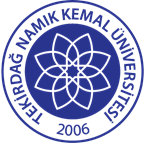 TNKÜ ÇORLU MESLEK YÜKSEKOKULUMANUEL PRESKULLANMA TALİMATIDoküman No: EYS-TL-042TNKÜ ÇORLU MESLEK YÜKSEKOKULUMANUEL PRESKULLANMA TALİMATIHazırlama Tarihi:01.12.2021TNKÜ ÇORLU MESLEK YÜKSEKOKULUMANUEL PRESKULLANMA TALİMATIRevizyon Tarihi:--TNKÜ ÇORLU MESLEK YÜKSEKOKULUMANUEL PRESKULLANMA TALİMATIRevizyon No:0TNKÜ ÇORLU MESLEK YÜKSEKOKULUMANUEL PRESKULLANMA TALİMATIToplam Sayfa Sayısı:1Cihazın Markası/Modeli/ Taşınır Sicil NoEr Kriko/ … / …253.3.4/13/29017Kullanım AmacıPres çeneleri arasında kuvvet üretmekSorumlusu	Öğr.Gör. Samet NALBANTSorumlu Personel İletişim Bilgileri (e-posta, GSM)snalbant@nku.edu.tr0 535 958 29 10